PropósitoAplicar el procedimiento para reclutar, seleccionar y contratar al personal adecuado promoviendo la igualdad de oportunidades entre hombres y mujeres, para desarrollar las funciones que el puesto requiere, en las diferentes áreas de la organización. Mediante un proceso de reclutamiento y selección de personal sin discriminación y con igualdad de oportunidades.AlcanceEste procedimiento es aplicable al Departamento de Recursos Humanos de la institución.Políticas de operaciónEs responsabilidad del Jefe(a) del Departamento de Recursos Humanos de la institución la aplicación correcta de este procedimiento.La persona que ocupe la Jefatura del Departamento de Recursos Humanos debe elaborar y publicar las convocatorias con base en la Normatividad, Catálogo de Puestos, Manual de Organización y Tabulador Salarial vigentes.3.3 Las Comisiones Dictaminadoras correspondientes se deberán apegar a la normatividad y aplicable vigente del Instituto.3.4. Es responsabilidad del Departamento de Recursos Humanos recibir en tiempo y forma los expedientes de las(os) candidatas(os) que participaran en la Convocatoria.3.5 En caso de que la organización no cuente con el/la titular del área la actividad será responsabilidad de la persona designada por la autoridad pertinente.Queda estrictamente prohibido solicitar a las(os) aspirantes certificados médicos de no embarazo, virus de Inmunodeficiencia Humana (VIH) y cartas de no antecedentes penales como requisitos para el ingreso a la Institución como lo establece la fracción III del artículo 1º de la LFPED publicados.Es responsabilidad del Departamento de Recursos Humanos formalizar la contratación en tiempo y forma.En caso de Institutos Tecnológicos Descentralizados se deberán aplicar a este procedimiento en base a su normatividad y tabuladores vigentes.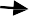 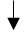 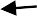 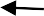 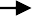 Diagrama de procedimiento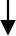 Descripción del procedimientoDocumentos de referenciaRegistrosGlosarioJurado Calificador. Órgano auxiliar de la Comisión Dictaminadora, en la elaboración y calificación de los exámenes de oposición para el personal.Comisión Dictaminadora Docente/no docente. Conjunto de personas integrado, para instrumentar, valorar y dictaminar los mecanismos de evaluación y emitir el dictamen correspondiente.Discriminación. Toda distinción, exclusión, restricción o preferencia que, por acción u omisión, con intención o sin ella, no sea objetiva, racional ni proporcional y tenga por objeto o resultado obstaculizar, restringir, impedir, menoscabar o anular el reconocimiento, goce o ejercicio de los derechos humanos y libertades, cuando se base en uno o más de los siguientes motivos: el origen étnico o nacional, el color de piel, la cultura, el sexo, el género, la edad, las discapacidades, la condición social, económica, de salud o jurídica, la religión, la apariencia física, las características genéticas, la situación migratoria, el embarazo, la lengua, las opiniones, las preferencias sexuales, la identidad o filiación política, el estado civil, la situación familiar, las responsabilidades familiares, el idioma, los antecedentes penales o cualquier otro motivo; También se entenderá como discriminación la homofobia, misoginia, cualquier manifestación de xenofobia, segregación racial, antisemitismo, así como la discriminación racial y otras formas conexas de intolerancia.AnexosCheck listCuestionario de entrevista para candidatas(os)Rubrica de entrevista para candidatas(os) por departamento de recursos humanos y/o área o unidad solicitanteRúbrica de evaluación para candidatas(os) a puestos docente por jurado calificadorVerificación de referencias laboralesCambios a esta versiónCONTROL DE EMISIÓNCONTROL DE EMISIÓNCONTROL DE EMISIÓNELABORÓREVISÓAUTORIZÓMaría Guadalupe Hernández JiménezJefa del Departamento de Recursos Humanos.Dr. José Carmen Morales SalaSubdirector de Servicios AdministrativosDr. José Javier Torres HernándezDirector del instituto Tecnológico de la Zona OlmecaFirma: Firma: Firma: Departamento de Recursos HumanosComisión Dictaminadora del Personal de Docente y no DocenteJurado CalificadorJurado CalificadorCandidata(o)Candidata(o)Candidata(o)Inicio1Elabora y publica Convocatoria3Recibe, revisa solicitudes y envía expedientes9Recibe dictamen e informa al candidato/a11Prepara documentación e integra expedienteTermino4Revisa documentación, registra a el candidato(a), definen lugar y fecha de evaluación y comunica a el candidato(a)8Evalúa expedientes55222Inicio1Elabora y publica Convocatoria3Recibe, revisa solicitudes y envía expedientes9Recibe dictamen e informa al candidato/a11Prepara documentación e integra expedienteTermino4Revisa documentación, registra a el candidato(a), definen lugar y fecha de evaluación y comunica a el candidato(a)8Evalúa expedientes55Integra ExpedienteIntegra ExpedienteInicio1Elabora y publica Convocatoria3Recibe, revisa solicitudes y envía expedientes9Recibe dictamen e informa al candidato/a11Prepara documentación e integra expedienteTermino4Revisa documentación, registra a el candidato(a), definen lugar y fecha de evaluación y comunica a el candidato(a)8Evalúa expedientes55Inicio1Elabora y publica Convocatoria3Recibe, revisa solicitudes y envía expedientes9Recibe dictamen e informa al candidato/a11Prepara documentación e integra expedienteTermino4Revisa documentación, registra a el candidato(a), definen lugar y fecha de evaluación y comunica a el candidato(a)8Evalúa expedientes556Presenta examen10Recibe resultadossi¿Favorable?no6Presenta examen10Recibe resultadossi¿Favorable?no6Presenta examen10Recibe resultadossi¿Favorable?noInicio1Elabora y publica Convocatoria3Recibe, revisa solicitudes y envía expedientes9Recibe dictamen e informa al candidato/a11Prepara documentación e integra expedienteTermino4Revisa documentación, registra a el candidato(a), definen lugar y fecha de evaluación y comunica a el candidato(a)8Evalúa expedientes. Elabora y aplica examen6Presenta examen10Recibe resultadossi¿Favorable?no6Presenta examen10Recibe resultadossi¿Favorable?no6Presenta examen10Recibe resultadossi¿Favorable?noInicio1Elabora y publica Convocatoria3Recibe, revisa solicitudes y envía expedientes9Recibe dictamen e informa al candidato/a11Prepara documentación e integra expedienteTermino4Revisa documentación, registra a el candidato(a), definen lugar y fecha de evaluación y comunica a el candidato(a)8Evalúa expedientes7Califica examen7Califica examen6Presenta examen10Recibe resultadossi¿Favorable?no6Presenta examen10Recibe resultadossi¿Favorable?no6Presenta examen10Recibe resultadossi¿Favorable?noSecuenciaActividadResponsable1. Elabora y Publica convocatoria1.1 Elabora y Publica convocatoria con base a la Normatividad, Catálogo de Puestos, Manual de Organización y Tabulador de Salarial vigente, con lafirma del Director o la Directora.Departamento	de Recursos Humanos.2.	Integraexpediente2.1 Con base en la convocatoria publicada integra expediente que deberá contener: Acta de nacimiento, RFC, CURP, Carta de no inhabilitación, Currículum Vitae o Solicitud de empleo, comprobante de  domicilio, Identificación Oficial, último comprobante de estudios y/o cédula profesional, clave o número de afiliación de servicio médico en caso de tenerla, en caso de extranjeros su documentación oficial que comprueben autorización para laborar dentro del país, y algún otro requisito como formación, experiencialaboral y productividad que se solicite y lo entrega al Departamento de Recursos Humanos.Candidata(o)3. Recibe, revisa solicitudes y envía expedientesRecibe y revisa solicitudes y documentos de las(os) Candidatas(os).Verifica el cumplimiento de los requisitos establecidos en la convocatoria.Envía con oficio los expedientes de las(os) candidatas(os) a la Comisión Dictaminadora correspondiente para valorar y seleccionar a las(os)candidatos que más se apeguen al perfil solicitado o por el mecanismo que sea designado.Departamento	de Recursos Humanos.4.	Revisadocumentación, registra		a		el candidato(a), definen	lugar		y fecha de evaluación y	comunica	a	elcandidato(a)Revisa documentación de las/os candidatas(os) ysi se apega a los requerimientos de la Convocatoria procederá a registrarlos.Definen el lugar y fecha para evaluar al candidato(a) y notifican al Jurado Calificador y a las(os) Candidatas(os).Envía relación de las(os) candidatas(os) que cubren perfil al jurado calificador.Comisióndictaminadora correspondiente5. Elabora y aplica examenElabora	exámenes	para	aplicar	a	las(os) candidatas(os).Aplica exámenes a las(os) candidata(os) a ocuparplazas vacantes.Jurado calificador6. Presenta examen6.1 Después de haber recibido la notificación defecha, hora y lugar acude a presentar examen.Candidata(o)SecuenciaActividadResponsable7. Califica examen7.1 Califica examen y/o exposición y envía resultadosa	la	Comisión	Dictaminadora	para	que	emita dictamen.Jurado calificador8.Evalúa expedientesRecibe y analiza los resultados enviados por el jurado.Evalúa expedientes de las(os) Candidatas(os).Dictamina y envía oficio de resultados al Departamento de Recursos Humanos para que notifique a la candidata(o) el resultado o por el mecanismo que sea designado.Entrega por escrito los resultados del concursopara	su	conocimiento	a	la	Dirección	y	a	la Organización Sindical si aplica.Comisión Dictaminadora correspondiente9. Recibe dictamen e	informa	a	elcandidato/aRecibe dictamen de la Comisión DictaminadoraRevisa los resultados e informa al Candidato (a)Departamento	de Recursos Humanos.10	Reciberesultados10.1 Recibe resultados a través del Departamento de Recursos Humanos, ya sea vía telefónica o bien por correo electrónico.SI es favorable el Dictamen pasa a la etapa 11NO es favorable terminaCandidata(o)11.Prepara documentación	e integra expediente11.1 Prepara documentación de acuerdo a la normatividad vigente, así como Constancia de Nombramiento para abrir expediente en el Instituto Tecnológico para su contratación, e imparte curso deinducción.Departamento	de Recursos HumanosDocumentosLey Federal del TrabajoReglamento Interior de Trabajo para el Personal Docente de los Institutos TecnológicosReglamento Interior de Trabajo para el Personal No Docente de los Institutos TecnológicosLey Federal para Prevenir y Eliminar la DiscriminaciónNorma Mexicana NMX-R-025-SCFI-2015 en Igualdad Laboral y No DiscriminaciónNorma ISO 9001:2015/NMX-CC-9001-IMNC-2015Norma ISO 14001:2015/NMX-SAA-IMNC-14001-2015Manual de OrganizaciónTabulador Salarial VigenteCatálogo de puestosRegistrosTiempo de retenciónResponsable de ConservarloCódigoConvocatoria1 añoDepartamento de Recursos HumanosPor número de convocatoriaDictamen de la Comisión dictaminadora1 añoDepartamento de Recursos HumanosPor Número de OficioConstancia de NombramientoPermanenteDepartamento de Recursos HumanosExpediente de trabajador (a)Númerode  revisiónFecha de actualizaciónDescripción del cambioO15-Febrero-2017Original. Creación del TecNM y Actualización a la Norma NMX-R-025-SCFI-2015, ISO 9001:2015 e ISO 14001:2015.